МУНИЦИПАЛЬНОЕ БЮДЖЕТНОЕ
УЧРЕЖДЕНИЕ ДОПОЛНИТЕЛЬНОГО ОБРАЗОВАНИЯ
«ДЕТСКАЯ ШКОЛА ИСКУССТВ »
ГУДЕРМЕССКОГО МУНИЦИПАЛЬНОГО РАЙОНА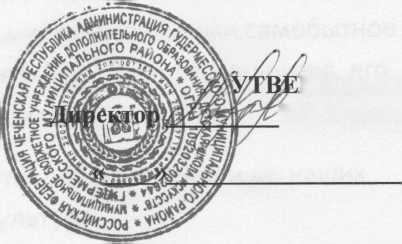 СОГЛАСОВАНО:На заседании Педагогического совета МБУ ДО «ДШИ»Гудермесского, муниципального рай протокол №   от « О/ » (ISL?Л7^ДОПОЛНИТЕЛЬНАЯ ОБЩЕОБРАЗОВАТЕЛЬНАЯ
ОБЩЕРАЗВИВАЮЩАЯ ПРОГРАММА
В ОБЛАСТИ ДЕКОРАТИВНО - ПРИКЛАДНОГО ИСКУССТВАСрок обучения - 4 года2018 г.Богата моя родная земля полями, лесами, реками, морями, недрами земными. Но истинное богатство на этой земле - ее люди испокон веков известные своей добротой, трудолюбием, скромностью и великой мудростью. Россия всегда славилась мастерами, создававшими самобытное искусство, в котором отразилась вся духовная жизнь простого человека, его мечты и надежды, высокие нравственные идеалы.Очень многие виды прикладного народного творчества дожили до наших дней и заняли достойное место в мировой культуре.Приобщение учащихся к ручному труду, способствует воспитанию усидчивости, трудолюбия, аккуратности, хорошего вкуса, развитию пальцев рук и приносит удовлетворение от выполненной работы.Данный проект программы рассчитан на проведение занятий по прикладной композиции.Актуальность программы обусловлена её практической значимостью. Дети могут применить полученные знания и практический опыт для изготовления подарков к различным праздникам, для оформления интерьера своей комнаты и т.д.Новизной данной программы является использование в обучении разнообразных бросовых материалов, что способствует не только расширению творческих способностей, но и бережному отношению к природным ресурсам.На каждом этапе обучения учащиеся изучают новые приемы и навыки работы с различными инструментами. Происходит усложнение выполняемых изделий. На втором году обучения ученики вправе выбирать, какое изделие они хотят выполнить, при этом они сами учитывают свои возможности, ориентируясь на полученные умения и навьжи. Могут сами оформить изделие, проявляя свой эстетический вкус, воображение, фантазию.-воспитание и развитие художественного вкуса учащегося, его интеллектуальной и эмоциональной сферы, творческого потенциала, способности оценивать окружающий мир по законам красоты;овладение практическими навыками и умениями художественнотворческой деятельности;формирование устойчивого интереса к искусству, художественным традициям своего региона;выявление и развитие познавательных интересов и профессиональных намерений через практическую деятельность;формирование у обучающихся опыта самостоятельной проектноисследовательской деятельности;Основными задачами данной программы являются:Закреплять и расширять знания, полученные на уроках и способствовать их систематизации.Расширять представление о многообразии видов декоративноприкладного искусства.Приобщать обучающихся к народному искусствуФормировать образное, пространственное мышление и умение выразить свою мысль с помощью эскиза, композиции, объемных форм.Учит работать над индивидуальным изделием.Развивающие:Пробуждать любезность в области народного, декоративноприкладного искусства.Формировать эстетическое отношение к окружающей действительности на основе декоративно-прикладного искусства.Реализовать духовные, эстетические и творческие способности воспитанников, развивать фантазию, воображение, самостоятельное мышление;Развивать умение ориентироваться в проблемных ситуациях.Осуществлять трудовое, эстетическое воспитание обучающихся;Воспитывать любовь к своей родинеВоспитывать художественно-эстетический вкус трудолюбие, аккуратность;Добиваться максимальной самостоятельности детского творчества.Основная форма обучения - учебно-практическая деятельность. Формы проведения занятий разнообразны: комбинированные (теория и практические), прогулка, экскурсия, конкурсы, выставка, беседа и лекция.Форма подведения итогов: выставки, конкурсы, защита проектов: все это будет способствовать развитию творческой активности. Лучшие работы участвуют в выставках, а также могут быть использованы при оформлении интерьера школы.Время проведения урока составляет 40 минут.Для обеспечения высокой работоспособности учащихся в течении всего урока предусматривается проведение здоровье сберегающих пятиминуток.I год обученияСОДЕРЖАНИЕ ПРЕДМЕТА
ПЕРВЫЙ КЛАССОсновы декоративной композиции.Декоративно -прикладное искусство, его особенности. Традиционное народное декоративно-прикладное искусство, самодеятельное народное декоративноприкладное искусство. Возникновение и развитие декоративно-прикладного искусства. Понимание композиции в широком и узком смысле слова. Отличие декоративно-прикладной композиции от станковой.Специфика воплощения темы в произведениях декоративно-прикладного искусства. Выверенная на протяжении веков система образцов, совершенство технических приемов. Выявление красоты фактурных свойств материала.Знакомство с особенностями декоративной композиции: плоскостность изображения, лаконичность и выразительность силуэта, локальные цветовые отношении, симметрия, асимметрия, понятие статики. Орнамент.Геометрический, растительный, зооморный.Анималистический жанр в народном и профессиональном декоративно-прикладном искусстве. Равновесие на плоскости. Поиск выразительного силуэта решения.Виды монументального декоративно-прикладного искусства: мозаика, фреска, витраж. Мозаика, как вид монументально декоративно-прикладного искусства.Изучение понятия “ ритм “ в декоративной композиции. Цветовой и тоновой нюанс. Знакомство с простейшим раппортом.Витраж - как средство художественного оформления интерьера. Особенности декорирования народного костюма.Применение различных орнаментов в декорировании костюма разных эпох и народов.Основы народного декоративно-прикладного искусства.Содержание народного искусства, отражение в его изделиях эстетического идеала народа, его представлений о красоте окружающего мира. Основные особенности изделий народного искусства: взаимосвязь формы предмета с его функциональным назначением, соответствие формы и материала изделия, формы и декора. Знакомство учащихся с изделиями ведущих народных промыслов в подлинниках и репродукциях. Роль и значение народного декоративно-прикладного искусства в современной культуре. Геометрический орнамент в народном искусстве. Понятие ритма. Связь орнамента с формой и материалом изделия. Геометрический орнамент, его основные элементы, характер геометрического орнамента в зависимости от материала (на примере вышивки, резьбы по дереву и др.).Растительный орнамент в народном искусстве. Понятие симметрии и зеркальной симметрии.Декоративное заполнение плоскости. Изучение зооморфного орнамента. Понятие симметрии и уравновешенности.Зооморфные и фантастические орнаментальные мотивы в народном декоративно-прикладном искусстве. Понимание выразительности силуэта, вписанного в данную форму (круг, квадрат).Сюжетная декоративная композиция (на примере Городецкой живописи). Знакомство с приемами Городецкой живописи.Сюжетная декоративная композиция по мотивам народного кружева. Знакомство с особенностями кружевоплетения.Сюжетная декоративная композиция на примере гжельской росписи. Знакомство с ее особенностями.Сюжетно-декоративная композиция на примере хохломской росписи. Знакомство с особенностями.ВТОРОЙ КЛАССВиды народного декоративно-прикладного искусства. Краткая характеристика различных видов народного искусства: керамика, вышивка, ткачество, резьба и роспись по дереву и др. Важнейшие центры художественных промыслов.Составление эскиза и выполнение аппликации с применением ткани различной по фактуре и цвету.Коллаж. Техника исполнения. Вырази тельное решение сюжета.Художественно-стилистические особенности основных центров росписи по дереву (Хохлома, Городец, Загорск и др.). Краски, применяемые для росписи. Орнаментальные особенности выбранной учащимися росписи по дереву. Жостово - как наиболее известный центр росписи по металлу. Особенности жостовской росписи, основные элемен ты, связь орнамента с формой (круг, овал). Декоративное заполнение плоскости. Составление своей композиции по мотивам жостовской росписи.Кистевая роспись как один из способов декорирования керамических изделий. Гжельская роспись. История ее возникновения и развития. Выполнение копии гжельской росписи. Освоение основных приемов и изучение основных элементов.Повторение ранее изученных видов росписи. Вспомнить их основные элементы, цветовые сочетания, композиционные особенности.Учащийся выбирает наиболее понравившейся ему вид росписи, составляет свой эскиз и выполняет его на выбранном материале. В работе над эскизом используются как подлинные изделия, так и репродукции.ТРЕТИЙ КЛАССБеседа об истории возникновения и развития одного из интереснейших видов декоративно- прикладного искусства. Виды и различная техника кружевоплетения. Основные центры (Вологда, Елец, Михайлово и др.). Их характерные особенности. Знакомство учащихся с изделиями в подлинниках и на репродукциях.Ознакомить учащихся с оборудованием и материалами, применяемыми для кружевоплетения на коклюшках. Дать характеристики основных терминов (“батон”, “коклюшки”, ”сколок” и др.). Рассказать о технике безопасности при плетении.Познакомить учащихся с основными приемами плетения: “перевить” и “сплести”. На основе этих приемов рассказать про элемент “плетешок”. Показать образец. Научить распознавать этот элемент на готовом изделии. Рассказать об одном из важнейших элементов кружевоплетения на коклюшках - “полотнянка”. Показать образцы. Научить распознавать этот элемент на готовых изделиях, репродукциях и показать его обозначение на “сколках” - рабочих рисунках кружева.Элемент “полотнянка вперевив”.Третья и заключительная разновидность “полотнянки”. Рассказать об отличиях от предыдущих двух. Научить распознавать на готовых изделиях и репродукциях.Рассказать о технике “сцепного” кружева - одной из разновидности кружевоплетения на коклюшках. Вместе с учащимися подготовить рабочий рисунок салфетки.Ознакомить учащихся с разнообразными видами “сколков” (для сцепного кружева, для многопарной техники плетения). Научить читать эти рисунки. Повторить схематическое изображение ранее изученных элементов.Выполнение изделия. Круглая салфетка. Обсудить с учащимися все использованные элементы при плетении данного изделия. Обратить внимание на красоту, выразительность и лаконичность рисунка, вписанного в данную форму. Вспомнить такие понятия как: ритм, орнамент (его виды), симметрия.ЧЕТВЕРТЫЙ КЛАССРоль декоративно-прикладного искусства в современной жизни. Возникновение и развитие новых видов декоративного искусства. Специфика этих видов.Декоративная композиция по мотивам народного творчества.Вспомнить традиционное народное искусство росписи по дереву (Хохлома, Городец). Растительный орнамент. Использование элементов народной росписи в создании собственных композиций.Выполнение эскизов узора в круге и квадрате. Эскизы выполняются на основе образцов Хохломских и Городецких изделий и репродукций. Декоративная роспись ткани - батик. Виды батика (холодный и горячий). Технология изготовления. Специфические особенности композиции, рисунка, цвета. Показать образцы батика, а так же репродукции.Создание собственной композиции росписи ткани на основе показанных образцов. Обратить внимание на цветовую гармонию, выразительность линий и мягких переходов одного цвета в другой.Познакомить учащихся с местными художниками-прикладниками, с их работами. Рассказать о традициях местного декоративно-прикладного искусства, об его особенностях.Шрифт. Виды, стили. Соответствие шрифта и общего оформления печатного издания, печатной продукции со смысловым содержанием.Учащийся выбирает слово-понятие и обыгрывает его написание в соответствии с ассоциациями на это слово. Обратить внимание на соответствие исполнения букв и тематики выбранного понятия. На целостность композиции и цветовую гармонию.Знакомство с понятием “стилизация”. Где применяется. Показать образцы стилизации на конкретных изделиях и репродукциях. Натюрморт. Основные законы. Показать репродукции натюрмортов известных художников. Рассказать о композиционной целостности натюрморта.Знакомство с новым понятием “коллаж”. Рассказать о том, где применяется данный вид искусства. Показать образцы и репродукции. Техника исполнения.Декоративные решетки и ограды. Утилитарное назначение и декор.Показ репродукций художественных решеток и оград. Вспомнить понятие “ритм”. Силуэт - как один из способов выразительного решения в графике. Роль линии и пятна в декоративной композиции.№ТемаКол-во часов1Вводное занятие2Беседа о народном декоративно-прикладном искусстве3Закладка для книг, открытка4Эскиз коврика на анималистическую тему5Эскиз обоев на тему кувшинкабРисунок7Работа с нитью Ткачество8Работа с бумагой9История развития бисероплетения. Материалы и приспособления10Основные приемы бисероплетения11Способы параллельного и спаренного плетения12Способ плетения «низание дугами»13Способ плетения «низание петлями по кругу»14Изготовление изделий с использованием основных приемов бисероплетения15Цветы из бисера. Основные приемы. Составление композиций.16Объемное конструирование или квиллинг17Творческая работа: панно «Букеты роз» (из полосок бумаги)18Работа с бросовым материаломДерево счастьяВеер для мамыОрганайзер19Объемные композиции из бумаги.ШкатулкаКорзинка20Миниатюрные композиции на проволоке21Бумажная пластика22Миниатюрные деревья из бисера23Веточка вербы24Национальный орнамент25Орнаментальная композиция «Букет для мамы» или «цветущее дерево»26Импровизация на тему Городецкой росписи. Росписьразделочной доски.27Декоративное блюдо. Эскиз декоративного блюда. Импровизация на тему Гжельской росписи.28Работа в технике «попье-моше»29Роспись декоративного блюда30Соленое тесто31Импровизация на тему Абащевская игрушка32Вышивка «гобеленовым крестом»33Изготовление коллективных выставочных работ34Выставка работ35Итого№ занятияТема занятияКол-вочасов1 четверть1 четверть1 четверть1.Виды народного декоративно-прикладного искусства. Керамика как один из видов народного декоративноприкладного искусства. Беседа.22.Глиняная худ.посуда. Освоение приемов росписи глиняной посуды. Беседа.63.Рисунок. Лепная и росписная игрушка.24.Беседа. Роспись по дереву.62 четверть2 четверть2 четверть1.Стилизация растительных форм.32.Беседа о народном костюме. Народный костюм. Эскиз фигуры в народном стиле.6I3.Создание полуобъемной работы костюм._ 1	|4.Создание декоративного понно в технике коллажа.	_	63 четверть3 четверть3 четверть1.Бумажная пластика.42.Практическая часть приготовление деталей43.Посадка деталей по эскизу34.Приклеивание мелких деталей45.Итог работ.24 четверть4 четверть4 четверть1.Работа в технике «попье-моше»82.Беседа ИЗО23.Беседа о народных промыслах Пензенского края	 24.Соленое тесто. 25.Практическая часть4Итого :Итого :	70 	№ занятияТема занятия!_ . _	1Кол-вочасов1 четверть1 четверть1 четверть1.Беседа о народных промыслах. Упражнение.32.Выполнение упражнений в технике «Хохлома»33.Выполнение упражнение в технике «Городец»34.Выполнение упражнений в технике «Палех»35.Выполнение упражнений в технике «Жостово»42 четверть2 четверть2 четверть1.Беседа. Копия мотивов народной вышивки.32.Павлова - Посадские платки (копия арнамента)23.Изучение промысла «Ткачество». Беседа24.Оформление класса к новому году43 четверть3 четверть3 четверть1.Работа над росписью разделочной доски. Эскизы,42.Работа на материале.	8 J3.Роспись Полхов-Майданская. Упражнение.г _	* I4.Роспись Петриковская. Упражнение.45.Русское деревянное зодчество. Беседа.44 четверть4 четверть4 четверть1.Русское ювелирное искусство. Эскизы украшений. Беседа.42.Беседа ИЗО43.Соленое тесто74.Практическая часть	~	4 		15.Итого :Итого :70№ занятияТема занятияКол-вочасов1,2,3,4 четверть1,2,3,4 четверть1,2,3,4 четверть1.Разработка эскиза салфетки по схемам орнамента.142.Создание декоративного панно в технике коллажа143.Беседа.14 184.Создание декоративного панно из соломы.14 185.Создание декоративного панно из яичной скорлупы.126.Эскиз вышивки воротника из соленого теста8Итого :Итого :70